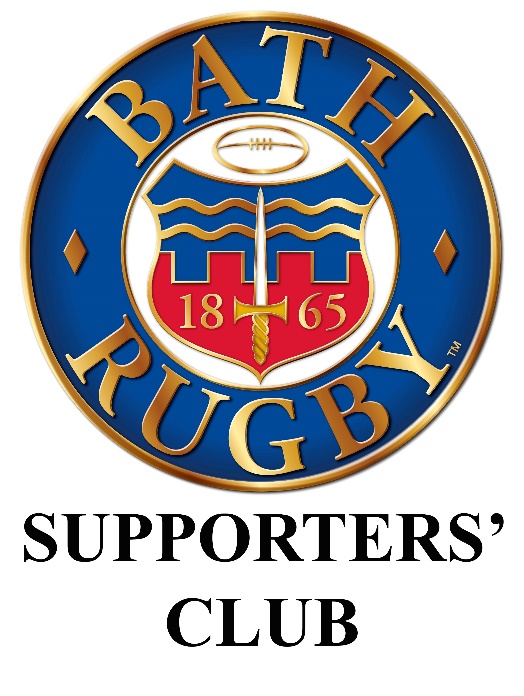 RECORD OF BATH RUGBY SUPPORTERS’ CLUB 2022 AGM.IntroductionFollowing the relaxation of Covid-19 restrictions, the BRSC Committee was able to hold its 2022 AGM on Wednesday 8th June 2022, in the Clubhouse, at The Rec., Bath at 19:00.Notice Convening the MeetingAn e-mail was sent on 6th May 2022 to BRSC Members who had given permission to receive communications by e-mail and by post to six Members (same date) who had requested to receive communications in that format. This informed Members that in addition to the electronic process of reviewing documentation and submitting Nominations an ‘in person’ AGM conference would take place on Wednesday 8th June 2022, in the ‘1st Office Suite’ (last minute change of venue to the Clubhouse at The Rec. Members advised of change of venue by email at 16:17 on Tuesday 7th June 2022), Bath at 19:00.Relevant documents, as detailed below, were made available on the BRSC ‘allez-bath’ website or sent as ‘hard’ paper copies. Members were asked to view the documents and provide comments either through an on-line form, by e-mail or in writing to the Secretary, no later than the close of business on Saturday 28th May 2022.Record of the 2021 AGM ProcessA record of the process followed, and the outcome of the 2021 AGM were produced.2021/2022 Officers’ Reports to MembersThe following documents were produced: -Membership Secretary’s Report Treasurer’s ReportChairman’s ReportBRSC Selected CharitiesDetails of the BRSC selected Charites for 2022/2023 were advised to the Members.Independent Examination of the BRSC Accounts as of 30th April 2022The Accounts were subjected to an independent examination by Clive Hoskin who confirmed a ‘clean bill of health’. Comments and Voting RequirementsThe BRSC Committee met on Wednesday 1st June 2022 to consider the comments and Nominations received for vacant BRSC Committee posts. One written comment was received and having previously sought the views of Bath Rugby and the Rugby Supporters’ Club Forum, a formal response was agreed by the BRSC Committee (a copy of the comment and formal BRSC response are produced at Addendum ‘B’). The number of Nominations received did not exceed the number of vacancies, so a voting process was not required and the successful Nominees were announced to the Members at the AGM. Notes of the BRSC AGM held on Wednesday 8th June 2022 A copy of the Notes taken are produced at Addendum ‘A’.